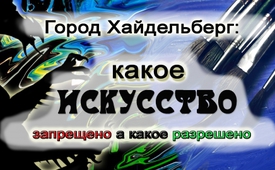 Город Хайдельберг: какое искусство запрещено, а какое разрешено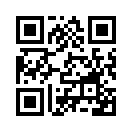 В рамках проводившегося международного конкурса плакатов, в здании суда Хейдельберга и на улицах города можно было увидеть плакаты с из серии "смелость к ярости 2015". Среди других на одной из улиц, которая ведёт мимо детского сада, можно было увидеть плакат с двумя голыми людьми в непристойной сексуальной позе.В рамках проводившегося международного конкурса плакатов, в здании суда Хейдельберга и на улицах города можно было увидеть плакаты с из серии "смелость к ярости 2015". Среди других на одной из улиц, которая ведёт мимо детского сада, можно было увидеть плакат с двумя голыми людьми в непристойной сексуальной позе. На жалобу одной матери управление по делам граждан Хайдельберга ответило: «... прокуратура Хайдельберга проверила содержание плаката, по поводу которого от вас поступила жалоба, и оценила его как не вызывающий опасений. Этот же результат следует также из голосования, проведённого в городе Хайдельберг, которое посчитало мотив плаката соответствующим основному закону, гарантирующему право на свободу искусства». 
Чрезмерно подчеркнутая аргументация "свободы искусства" вряд ли являться единственной истинной причиной. Так, управление по делам граждан Хайдельберга неожиданно отказало в выставке под названием «Дети в Палестине: переживания, страхи и мечты». Открытие было назначено на 10 августа 2016 года. Здесь должны были быть представлены рисунки палестинских детей, отражающие повседневную жизнь на Западном берегу Иордана и в секторе Газа с точки зрения детей: война, солдаты, контрольно-пропускные пункты и боевые самолеты. Рисунки создавались в летних лагерях двух реабилитационных травматологических центров на оккупированных палестинских территориях.
Обоснование управления по делам граждан: "Поскольку город обязан держать нейтралитет, проведение данной выставки с таким политизированным содержанием в рамках города невозможно». Неужели? А когда дело доходит до защиты детей в их естественном развитии от извращённых сексуальных изображений, тогда «обязанность держать нейтралитет» не имеет значения?!от bs/ddИсточники:www.slanted.de/events/mut-zur-wut-2015-ausstellung-der-gewinnerplakatehttps://deutsch.rt.com/inland/40046-heidelberg-untersagt-ausstellung-von-kinderzeichnungen/Может быть вас тоже интересует:---Kla.TV – Другие новости ... свободные – независимые – без цензуры ...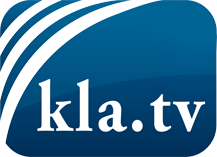 О чем СМИ не должны молчать ...Мало слышанное от народа, для народа...регулярные новости на www.kla.tv/ruОставайтесь с нами!Бесплатную рассылку новостей по электронной почте
Вы можете получить по ссылке www.kla.tv/abo-ruИнструкция по безопасности:Несогласные голоса, к сожалению, все снова подвергаются цензуре и подавлению. До тех пор, пока мы не будем сообщать в соответствии с интересами и идеологией системной прессы, мы всегда должны ожидать, что будут искать предлоги, чтобы заблокировать или навредить Kla.TV.Поэтому объединитесь сегодня в сеть независимо от интернета!
Нажмите здесь: www.kla.tv/vernetzung&lang=ruЛицензия:    Creative Commons License с указанием названия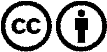 Распространение и переработка желательно с указанием названия! При этом материал не может быть представлен вне контекста. Учреждения, финансируемые за счет государственных средств, не могут пользоваться ими без консультации. Нарушения могут преследоваться по закону.